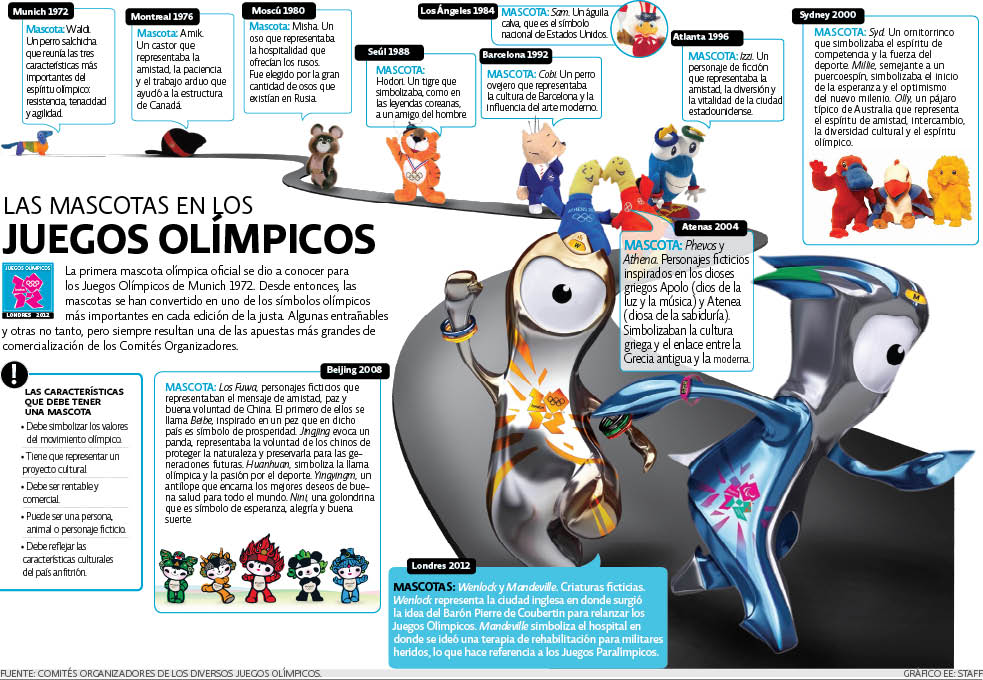 There are two meaning for mascota. What are they?Pick three mascotas de los olímpicos, why are they important and what type of animal are they?What characteristics should a mascot have?What is the oldest mascot and what is the newest?